Roll CallMr. Drew Keahey, the President, called the meeting to order and requested the Secretary call roll with the following present and answering:
PRESENTCommissioner Mike CallowayCommissioner Kenneth Wilson Commissioner Antwain Downs
President Drew Keahey
Vice President Rodney Hutchins
Commissioner Dick Zeagler
Commissioner Robert Neal HarwellCommissioner Ashley PetersCommissioner Johnny Turner
ABSENTCommissioner Michelle CollumCommissioner Dustin MorrisOthers in attendance were Mr. Brandon Waggoner, Executive Director, of Tensas Basin Levee District; Mr. Justin Holloway, Operations Superintendent, of Tensas Basin Levee District; Mr. Dylan McIntosh, DOTD. Mr. Michael Street Attorney for Tensas Basin Levee District.PrayerPresident Drew Keahey opened the meeting with prayer followed by the Pledge of Allegiance.Public Comment on Agenda ItemsAction1. Minutes of the November 2023 MeetingMotion made by Commissioner Calloway, Seconded by Commissioner Downs, and passed unanimously by the Board of Commissioners of the Tensas Basin Levee District, after President Drew Keahey called for public comments and there were none, to wit:RESOLUTIONNOW THEREFORE, BE IT RESOLVED that the Board of Commissioners of the Tensas Basin Levee District does at this moment declare that the reading of the minutes of the regular meeting of November 14, 2023, is at this moment dispensed with and declared approved as published in the official journal of this board, The News-Star.Aundi Brown									Drew KeaheySecretary   									President2. Bills for December 2023Motion made by Commissioner Peters, seconded by Commissioner Turner, and passed unanimously by the Board of Commissioners of the Tensas Basin Levee District, after President Drew Keahey called for public comments and there were none, to wit:RESOLUTIONNOW, THEREFORE, BE IT RESOLVED that the Board of Commissioners of the Tensas Basin Levee District does hereby approve paying of all bills reviewed and approved by the financial committee for December 2023.Aundi Brown 									Drew KeaheySecretary									President3. Executive Session (Waggoner Contract & Street Contract)Motion made by Commissioner Calloway, seconded by Commissioner Peters, and passed unanimously by the Board of the Commissioners of the Tensas Basin Levee District, after President Drew Keahey called for public comments and there were none, to wit:The Board Entered into Executive Session at 9:34 am. The Regular Meeting reconvened at 9:47amRESOLUTIONNOW, THEREFORE, BE IT RESOLVED that the Board of Commissioners of the Tensas Basin Levee District does now agree to renew the contracts of Executive Director E. Brandon Waggoner and TBLD Attorney Michael Street. Aundi Brown								 	Drew KeaheySecretary							   		President4. Liability Insurance ProposalsMotion made by Commissioner Wilson, and seconded by Commissioner Zeagler, to remain with current insurance provider Forth Insurance company, previously known as Thomas & Farr Insurance. RESOLUTIONNOW THEREFORE, BE IT RESOLVED that the Board of Commissioners of the Tensas Basin Levee District does hereby approve to remain with the current Insurance provider Forth Insurance Agency for our 2024 Liability insurance. Aundi Brown									Drew KeaheySecretary   									President5. Authorize advertisement of bidding for Davis Lake Pump StationMotion made by Commissioner Turner and seconded by Commissioner Calloway to advertise for bids for the Davis Lake Pump Station Project once permit is received by TBLD.RESOLUTIONNOW, THEREFORE, BE IT RESOLVED That the Board of Commissioners for the Tensas Basin Levee District does authorize the TBLD staff to advertise for bidding for the Davis Lake Pump Station Project. Aundi Brown									Drew KeaheySecretary   									President6. Authorize advertisement of 43 Acre Farming Lease in Franklin ParishMotion made by Commissioner Zeagler and seconded by Commissioner Wilson to advertise for bids on the 43-acre Farm Lease in Franklin Parish that is available. RESOLUTIONNOW, THEREFORE, BE IT RESOLVED That the Board of Commissioners for the Tensas Basin Levee District does authorize the TBLD staff to advertise for 43 acres to be leased as farmland in Franklin parishAundi Brown									Drew KeaheySecretary   									PresidentPublic CommentsPresentationsFinancial Statements Financial Statements were reviewed and discussed.Items for DiscussionLevee UpdatesAdjournThe meeting was adjourned at 10:26 a.m.Next Meeting February 6, 2024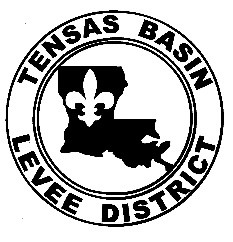 